Информационная карта наставника   Краснова Людмила Владимировна  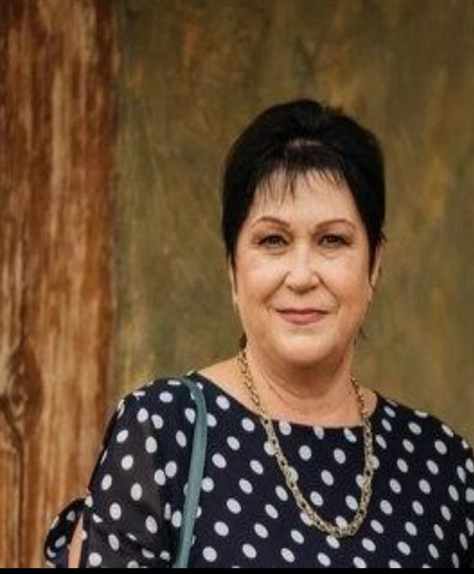 (ФИО)учитель (должность)МБОУ Новониколаевская сош(наименование образовательной организации)1. Общие сведения1. Общие сведения1. Общие сведения1. Общие сведенияДата рождения (день, месяц, год)12.08.196212.08.196212.08.19622. Работа2. Работа2. Работа2. РаботаОбщий трудовой и педагогический стаж (полных лет на момент заполнения карты)38 лет38 лет38 летЗанимаемая должностьучитель начальных классовучитель начальных классовучитель начальных классовКвалификационная категориявысшаявысшаявысшаяПочетные звания и награды (наименования и даты получения)Почетная грамота Матвеево - Курганского отдела образования Администрации	Матвеево - Курганского района, 19 августа 2012г;-Благодарственное письмо Министерства общего и профессионального образования Ростовской области от 17 сентября 2015 г.Министерство общего и профессионального образования ростовской области  БЛАГОДАРСТВЕННОЕ ПИСЬМО   за большой вклад в развитие системы образования Ростовской области, многолетний добросовестный  и высокопрофессиональный труд. Приказ от «17» сентября 2015 № 19нПочетная грамота Матвеево - Курганского отдела образования Администрации	Матвеево - Курганского района, 19 августа 2012г;-Благодарственное письмо Министерства общего и профессионального образования Ростовской области от 17 сентября 2015 г.Министерство общего и профессионального образования ростовской области  БЛАГОДАРСТВЕННОЕ ПИСЬМО   за большой вклад в развитие системы образования Ростовской области, многолетний добросовестный  и высокопрофессиональный труд. Приказ от «17» сентября 2015 № 19нПочетная грамота Матвеево - Курганского отдела образования Администрации	Матвеево - Курганского района, 19 августа 2012г;-Благодарственное письмо Министерства общего и профессионального образования Ростовской области от 17 сентября 2015 г.Министерство общего и профессионального образования ростовской области  БЛАГОДАРСТВЕННОЕ ПИСЬМО   за большой вклад в развитие системы образования Ростовской области, многолетний добросовестный  и высокопрофессиональный труд. Приказ от «17» сентября 2015 № 19н3. Образование3. Образование3. Образование3. ОбразованиеНазвание и год окончания учреждения профессионального образованияТаганрогский государственный педагогический  институт, 1983год..Таганрогский государственный педагогический  институт, 1983год..Таганрогский государственный педагогический  институт, 1983год..Специальность, квалификация по дипломуучитель начальных классов.учитель начальных классов.учитель начальных классов.Дополнительное профессиональное образование (профессиональная переподготовка)- курсы повышения квалификации « Организация образовательного процесса: воспитательная работа, дополнительное образование, внеурочная деятельность» 72 часа ,2019г.-курсы повышения квалификации «Новые методы и технологии преподавания  в начальной школе по ФГОС»_2021г педагогической   деятельности» (72   часа).  - курсы повышения квалификации «Новые методы и технологии преподавания в начальной школе по ФГОС» 144 часа ,2021 г.- курсы повышения квалификации «Особенности введения и реализации обновленного ФГОС НОО»,72 часа,2022г.- курсы повышения квалификации «Профессиональные компетенции современного педагога дополнительного образования при реализации программ нового поколения» 72 часа,2022 г.- курсы повышения квалификации « Организация образовательного процесса: воспитательная работа, дополнительное образование, внеурочная деятельность» 72 часа ,2019г.-курсы повышения квалификации «Новые методы и технологии преподавания  в начальной школе по ФГОС»_2021г педагогической   деятельности» (72   часа).  - курсы повышения квалификации «Новые методы и технологии преподавания в начальной школе по ФГОС» 144 часа ,2021 г.- курсы повышения квалификации «Особенности введения и реализации обновленного ФГОС НОО»,72 часа,2022г.- курсы повышения квалификации «Профессиональные компетенции современного педагога дополнительного образования при реализации программ нового поколения» 72 часа,2022 г.- курсы повышения квалификации « Организация образовательного процесса: воспитательная работа, дополнительное образование, внеурочная деятельность» 72 часа ,2019г.-курсы повышения квалификации «Новые методы и технологии преподавания  в начальной школе по ФГОС»_2021г педагогической   деятельности» (72   часа).  - курсы повышения квалификации «Новые методы и технологии преподавания в начальной школе по ФГОС» 144 часа ,2021 г.- курсы повышения квалификации «Особенности введения и реализации обновленного ФГОС НОО»,72 часа,2022г.- курсы повышения квалификации «Профессиональные компетенции современного педагога дополнительного образования при реализации программ нового поколения» 72 часа,2022 г.В настоящее время прохожу обучениеВ настоящее время прохожу обучение4. Контакты4. Контакты4. КонтактыРабочий адрес с индексомРабочий адрес с индексом346970, Ростовская область, п. Матвеево-Курганский район,с. Новониколаевка ул. Ленина Рабочий телефонРабочий телефон8-241-199Электронная почтаЭлектронная почтаschoolnovonicol@rambler.ru5. Сведения о документе, устанавливающем статус «наставник»5. Сведения о документе, устанавливающем статус «наставник»5. Сведения о документе, устанавливающем статус «наставник»Документ,	устанавливающий статус «наставник» (приказ)Документ,	устанавливающий статус «наставник» (приказ)Приказ от 01.09.21г. № 205 «Об организации наставничества»6. Профессиональные ценности в статусе «наставник»6. Профессиональные ценности в статусе «наставник»6. Профессиональные ценности в статусе «наставник»Миссия наставникаМиссия наставникаРабота с начинающим учителем начальных классов.Цель моей деятельностиЦель моей деятельностиЦель	-	повысить	педагогическое	мастерство начинающего педагога.Задачи:Методическая помощь в изучении молодым специалистом нормативной базыпреподавания предмета;Цель моей деятельностиЦель моей деятельностиМетодическая помощь присоставлении рабочих программ, календарно– тематического планирования, поурочного планирования;Выявление склонностей, возможностей и трудности в работе наставляемого педагога через беседы и наблюдения;Посещение уроков с целью оказания методической помощи молодому специалисту;Привлечение к участию молодого специалиста в общешкольных мероприятиях, семинарах, совещаниях и т. д.Помощь в работе молодого специалиста надтемой самообразования.В чем будет выражен результат моего взаимодействия	с наставляемымВ чем будет выражен результат моего взаимодействия	с наставляемымРезультат:Владение молодым специалистом нормативной базыпреподавания предмета;В чем будет выражен результат моего взаимодействия	с наставляемымВ чем будет выражен результат моего взаимодействия	с наставляемымУмение педагога составлять рабочие программы, календарно – тематическое планирование, поурочное планирование;Участие педагога и его обучающихся в муниципальных и региональных конкурсах;В чем будет выражен результат моего взаимодействия	с наставляемымВ чем будет выражен результат моего взаимодействия	с наставляемымУчастие	наставляемого	в конкурсах профессионально мастерства.